Z_¨weeiYx                                                      		               b¤^i :  2383  †cvkvK wk‡íi kÖwgK‡`i Rb¨ wWwRUvj Iqv‡jU Pvjyi wel‡q mg‡SvZv ¯§viK ¯^v¶iXvKv, 13 Avlvp (27 Ryb) :ÔAvi Gg wR wWwRUvj Iqv‡jUÕ (B-Iqv‡jU) Gi gva¨‡g †cvkvK wk‡íi kÖwgK‡`i wWwRUvj c×wZ‡Z gRywi cÖ`vb I kÖwgK‡`i Rxebgvb Dbœq‡b wewRGgBGÕi DËiv¯’ Kvh©vj‡q Z_¨ I †hvMv‡hvM cÖhyw³ wefvM Ges wewRGgBGÕi g‡a¨ AvR GK mg‡SvZv ¯§viK ¯^v¶wiZ nq| evsjv‡`k Kw¤úDUvi KvDwÝ‡ji wbe©vnx cwiPvjK cv_©cÖwZg †`e I wewRGgBGÕi mwPe  Avãyi iv¾vK D³ mg‡SvZv ¯§vi‡K wbR wbR c‡¶ ¯^v¶i K‡ib| Z_¨ I †hvMv‡hvM cÖhyw³ cÖwZgš¿x RybvB` Avn&‡g` cjK Pyw³ ¯^v¶i Abyôv‡b cÖavb AwZw_ wn‡m‡e Dcw¯’Z wQ‡jb|cÖwZgš¿x e‡jb, Mv‡g©›Um wkí kÖwg‡Kiv †`‡ki Av_©mvgvwRK Ae¯’vi Dbœq‡b e¨vcK Ae`vb †i‡L P‡j‡Qb| wZwb e‡jb, GB mg‡SvZv ¯§viK ¯^v¶‡ii gva¨‡g wWwRUvj evsjv‡`k Movi cÖZ¨‡qi mv‡_ hy³ n‡jv †cvkvK wkí kÖwgK‡`i Rb¨ wWwRUvj Iqv‡jU| wZwb Av‡iv e‡jb, Zviæ‡Y¨i kw³‡K Kv‡R jvMv‡bvi †¶‡Î me‡P‡q †ewk Ae`vb ivL‡Q ˆZwi †cvkvK wkíLvZ, hv eZ©gvb miKv‡ii Ab¨Zg j¶¨| ZvB †cvkvK wkí‡K me ai‡bi mn‡hvwMZv w`‡Z Z_¨ I †hvMv‡hvM cÖhyw³ wefvM memgq m‡Pó i‡q‡Q| AvMvgx wZb gv‡mi g‡a¨ ¯^ícwim‡i †cvkvK wk‡í B-Iqv‡jU Pvjy wel‡q GKwU cvBjU cÖKí †bIqv n‡e e‡j D‡jøL K‡ib cÖwZgš¿x|cÖwZgš¿x Av‡iv e‡jb, wWwRUvj evsjv‡`‡ki iƒcKvi cÖavbgš¿x †kL nvwmbvi †bZ…‡Z¡ Ges cÖavbgš¿xi Z_¨-cÖhyw³ Dc‡`óv mRxe Iqv‡R‡`i ZË¡veav‡b wWwRUvj cÖhyw³‡K Kv‡R jvwM‡q 2021 mv‡ji g‡a¨ ¶yav I `vwi`ª¨gy³ evsjv‡`k Movi cÖZ¨‡q miKvi KvR K‡i hv‡”Q| miKv‡ii M…nxZ Kvh©Kix D‡`¨v‡Mi d‡j eZ©gv‡b †`‡ki wewfbœ †cŠimfv I BDwbq‡b 5  nvRv‡ii †ewk wWwRUvj †m›Uvi ¯’vcb Kiv n‡q‡Q hvi gva¨‡g RbMY 200 iK‡gi †mev cv‡”Q| wWwRUvj c×wZ‡Z †eZb cÖ`vb Kiv n‡j †cvkvK wkí kÖwgK‡`i †eZb cÖ`v‡b ¯^”QZv _vK‡e Ges †KbvKvUvmn Avw_©K †jb‡`b mnR n‡e e‡j D‡jøL K‡ib wZwb|wewRGgBG mfvcwZ W. iæevbv nK e‡jb, GB wWwRUvj Iqv‡jU Gi d‡j †cvkvK wk‡íi kÖwgK fvB‡ev‡biv A_© wbivcËv cv‡eb; Zv‡`i A_© mvkÖq n‡e; Zviv AbjvB‡b †KbvKvUv Ki‡Z cvi‡eb; we`y¨rmn mKj †mevi wej mn‡RB cwi‡kva Ki‡Z cvi‡eb| me‡P‡q eo welq n‡jv, kÖwgK‡`i †µwWU †cÖvdvBj ˆZwi n‡e, d‡j Zviv †h †Kv‡bv mgm¨vq FY MÖnY Ki‡Z cvi‡eb| wewRGgBGÕi mfvcwZ W. iæevbv n‡Ki mfvcwZ‡Z¡ Abyôv‡b Ab¨v‡b¨i g‡a¨ Z_¨ I †hvMv‡hvM cÖhyw³ wefv‡Mi EaŸ©Zb Kg©KZ©viv Ges wewRGgBGÕi cwiPvjKe…›` G mgq Dcw¯’Z wQ‡jb|#kwn`yj/BmivZ/†gvkvid/†mwjg/2019/2230 NÈvZ_¨weeiYx                                                    		                       b¤^i : 2382miKvi †hvM¨ I cÖwkwÿZ‡`i we‡`‡k cvVv‡Z Pvq                                      --- ciivóªgš¿xXvKv, 13 Avlvp (27 Ryb) :	ciivóªgš¿x  W. G †K Avãyj †gv‡gb e‡j‡Qb, miKvi †hvM¨ I cÖwkwÿZ‡`i Kg©ms¯’v‡bi Rb¨ we‡`‡k cvVv‡Z Pvq| AvMvgx cuvP eQi Kg©ms¯’v‡bi Rb¨ cÖwkÿY cÖ`v‡b miKvi cÖvq 2 wewjqb Wjvi e¨q Ki‡e| hye mgv‡Ri `ÿZv e„w×‡Z cÖwkÿ‡Yi Rb¨ B‡Zvg‡a¨ wewfbœ †`‡ki mv‡_ †ek wKQz Pzw³ ¯^vÿi Kiv n‡q‡Q| MZ eQi cÖvq 7 jvL e¨w³‡K we‡`‡k Kg©ms¯’v‡bi Rb¨ cvVv‡bv n‡q‡Q|	ciivóªgš¿x AvR XvKvq e½eÜz AvšÍ©RvwZK m‡¤§jb †K‡›`ª eª¨vK wek¦we`¨vjq Av‡qvwRZ `yÕw`be¨vcx ÔRvZxq Kg©ms¯’vb †gjv-2019Õ (Nation Career Fair-2019) Gi D‡Øvab Abyôv‡b Gme K_v e‡jb|	W. †gv‡gb e‡jb, Kg©ms¯’vb m„wó miKv‡ii Rb¨ eo ai‡bi P¨v‡jÄ| miKvi AvMvgx cuvP eQ‡i 1 †KvwU 50 jvL Ges cÖwZ eQi 30 jvL gvby‡li Kg©ms¯’vb m„wói Kvh©µg nv‡Z wb‡q‡Q| 100wU A_©‰bwZK AÂj m„wó Kiv n‡q‡Q| GLv‡b Kgc‡ÿ 1 †KvwU gvby‡li Kg©ms¯’vb m„wó n‡e| miKvi AvBwmwU †m±‡i Kg©ms¯’v‡bi D‡Ï‡k¨ cÖvq mv‡o wZb jvL hyeK‡K cÖwkÿY w`‡”Q| G‡ÿ‡Î D‡`¨v³v m„wó‡Z miKvi A‡_©iI †hvMvb w`‡q hv‡”Q| miKvi wewfbœ ms¯’vi gva¨‡g PvKwi cÖv_©x‡`i cÖwkÿY w`‡”Q| wZwb e‡jb, PvKwi cªv_©x‡`i †emiKvwi ms¯’vi D”P c‡` PvKwii Rb¨ h_vh_ †jLvcov I  cÖwkÿ‡Yi gva¨‡g †hvM¨ K‡i M‡o Zzj‡Z n‡e| 	ciivóªgš¿x e‡jb, Avgiv †mŠfvM¨evb †h evsjv‡`‡ki Rb‡Mvôxi eo Ask ZiæY I Kg©ÿg| RbmsL¨vi 49 kZvs‡ki eqm 25 eQ‡ii Kg Ges 74 kZvsk Kg©ÿg| fwel¨‡ZI GB RbmsL¨v Avgv‡`i ‡`‡ki Rb¨ mydj e‡q Avb‡e| 	W. †gv‡gb e‡jb, wkÿK I cÖwkÿK‡`i GKwU `vwqZ¡ n‡jv Zv‡`i QvÎiv †hb gvbm¤§Z PvKwi cvq †m e¨e¯’v Kiv| hviv fv‡jv PvKwi cvq †mUv †Kej Zv‡`i Rb¨ bq, eis mgMÖ RvwZi Rb¨ ¸iæZ¡c~Y©, KviY Zviv †`‡ki Rb¨ Ae`vb iv‡L| Avgiv hw` h_vh_ cÖwkÿY w`‡Z cvwi, Avgv‡`i †`‡ki hye mgvR‡K †Kej Avgv‡`i †`‡k PvKwi LuyR‡Z n‡e bv, eis Zviv ‰ewk¦K A_©bxwZ‡Z Ae`vb ivL‡Z cvi‡e| 	Abyôv‡b Ab¨v‡b¨i g‡a¨ e³…Zv K‡ib eª¨vK wek¦we`¨vj‡qi fvBm P¨v‡Ýji Aa¨vcK wfb‡m›U P¨vs (Professor Vincent Chang)|#‡ZŠwn`yj/gvngy`/‡gvkvid/Rqbyj/2019/2200NÈvZ_¨weeiYx                                                      		               b¤^i :  2381	mKj AwZwi³ †Rjv RR‡K Mvwo †`Iqv n‡e                                    -- AvBbgš¿xXvKv, 13 Avlvp (27 Ryb) :AvBb, wePvi I msm` welqK gš¿x Avwbmyj nK AvR 46 Rb †Rjv I `vqiv RR/ mggh©v`vi wePviK‡K 46wU Mvwoi Pvwe n¯ÍvšÍi K‡i e‡j‡Qb, Aa¯Íb Av`vj‡Z Kg©iZ mKj †Rjv I `vqiv RR‡K miKvwi Mvwo cÖ`v‡bi KvR †kl n‡jv| GLb ch©vqµ‡g mKj AwZwi³ †Rjv I `vqiv RR‡`i Mvwo cÖ`vb Kiv n‡e| AvR XvKvi Avãyj MwY †iv‡W wbeÜb Awa`ßi c«v½‡Y †Rjv RR‡`i Mvwo n¯ÍvšÍi Abyôv‡b Gme K_v e‡jb AvBbgš¿x| AvMvgx iweevi 62 Rb AwZwi³ †Rjv I `vqiv RR‡K Mvwo †`Iqv  n‡e|2018-2019 A_©eQ‡i 38 †KvwU 76 jvL 32 nvRvi 320 UvKv e¨‡q 109wU wmWvb Kvi Ges 6wU gvB‡µvevm µq Kiv n‡q‡Q| G¸‡jvi g‡a¨ †Rjv I `vqiv RR/ mggh©v`vi Kg©KZ©v‡`i Rb¨ 46wU Kvi µq Kiv n‡q‡Q hvi cÖwZwUi g~j¨ 37 jvL 43 nvRvi 355 UvKv| AwZwi³ †Rjv I `vqiv RR‡`i Rb¨ 62wU Kvi µq Kiv n‡q‡Q hvi cÖwZwUi g~j¨ 29 jvL 59 nvRvi UvKv| GQvov 63 jvL 90 nvRvi UvKv e¨‡q c«kvmwbK Avwcj U«vBey¨bv‡ji Rb¨ GKwU Kvi Ges 2 †KvwU 55 jvL 90 nvRvi UvKv e¨‡q QqwU †Rjvi wPd RywWwkqvj g¨vwR‡÷«U Av`vj‡Zi Rb¨ 6wU gvB‡µvevm µq Kiv n‡q‡Q|G mgq AvBb mwPe Avey mv‡jn †kL †gvt Rwniæj nK, hyM¥mwPe †Mvjvg mv‡ivqvi, hyM¥mwPe nvweeyi ingvb, mwjwmUi †Rmwgb Aviv, wbeÜb Awa`ß‡ii gnvcwi`k©K Lvb †gvt Avãyj gvbœvbmn gš¿Yvj‡qi Kg©KZ©viv Dcw¯’Z wQ‡jb|#†iRvDj/gvngy`/BmivZ/†gvkvid/†mwjg/2019/2150 NÈvZ_¨weeiYx                                                    		                       b¤^i : 2380Rjevqyy cwieZ©b gvbevwaKv‡ii Rb¨ eo ûgwK                                      --- AvBbgš¿xXvKv, 13 Avlvp (27 Ryb) :	AvBb, wePvi I msm` welqK gš¿x Avwbmyj nK e‡j‡Qb, Rjevqy cwieZ©b GKwU ev¯ÍeZv| GwU gvbevwaKv‡ii eo ûgwK¸‡jvi g‡a¨ GKwU| KviY gvbevwaKvi myiÿv Ges cwi‡ek myiÿvi g‡a¨ m¤úK© IZ‡cÖvZfv‡e RwoZ| 	AvR ivRavbxi †mvbviMuvI †nv‡U‡j RvZxq gvbevwaKvi Kwgkb Av‡qvwRZ GmwWwR welqK GK †mwgbv‡i cÖavb AwZw_i e³„Zvq gš¿x Gme K_v e‡jb|	AvBbgš¿x e‡jb, DbœZ †`k GLbI AwaK gvÎvq Kve©b wbtmiY K‡i P‡j‡Q| GB cÖeYZv Pj‡Z _vK‡j A‡bK †`k gvivZ¥K ÿwZMÖ¯Í n‡e| Rjevqy cwieZ©‡bi Kvi‡Y †hme AÂj †ewk ÿwZMÖ¯Í n‡Z cv‡i Zvi g‡a¨ †QvU Øxc, AvK©wUK, Avwd«Kv Ges Gwkqv I Avwd«Kvi eo eo Øxc i‡q‡Q| Rjevqy cwieZ©‡bi Kvi‡Y cÖvK…wZK `y‡h©v‡Mi ZxeªZv Ges wd«‡Kv‡qwÝ e„w×mn mgy`ª ¯Í‡ii D”PZv e„w× cv‡e| cÖvq 200 wgwjqb gvby‡li ¯’vbvšÍ‡ii cÖ‡qvRb n‡e, hvi Rb¨ wek¦e¨vcx †Kv‡bv ¯’vb †bB| evsjv‡`kI Rjevqy cwieZ©‡bi ÿwZKi cÖfve †_‡K iÿv cv‡e bv| †`‡ki DcK‚jxq AÂj GK wgUvi cvwbi wb‡P Wz‡e hv‡e| d‡j AmsL¨ †jvK AvkÖq I Kg© nviv‡e| K…wlRwg n«vm cv‡e| d‡j GmwWwR AR©‡bi MwZ n«vm cv‡e| 	gš¿x e‡jb, Gi d‡j RbM‡Yi Lv‡`¨i AwaKvi, cvwb, ¯^wbf©iZv, ¯^v¯’¨, Dbœqb I cwi‡e‡ki AwaKvi n«vm cv‡e| wZwb e‡jb, `vwi`ª¨ I ‰el‡g¨i Kvi‡Y BwZg‡a¨ `ye©j Ges mxwgZ nIqvq AwaKvi¸‡jvi Ici `„wó w`‡Z n‡e| G‡ÿ‡Î wek¦e¨vcx Dòvq‡bi ÿwZKi cÖfve¸‡jv †gvKvwejvq Rjevqy cwieZ©‡bi gvbevwaKviwfwËK c×wZ GKwU Kvh©Ki nvwZqvi n‡Z cv‡i|	RvZxq gvmevwaKvi Kwgk‡bi †Pqvig¨vb KvRx wivqvRyj n‡Ki mfvcwZ‡Z¡ Abyôv‡b cÖavbgš¿xi GmwWwR welqK gyL¨ mgb¦qK Aveyj Kvjvg AvRv`, cwi‡ek I Rjevqy cwieZ©b welqK gš¿Yvj‡qi fvicÖvß mwPe W. †gv. wejøvj †nv‡mb, RvZxq gvbevwaKvi Kwgk‡bi mve©ÿwYK m`m¨ †gvt bRiæj Bmjvg, Aa¨vcK AvKZvi †nv‡mb cÖgyL e³…Zv K‡ib|#‡iRvDj/gvngy`/‡gvkvid/Rqbyj/2019/2140NÈvZ_¨weeiYx                                              		                              b¤^i : 2379c‡njv RyjvB †_‡K Kvh©Ki†`‡ki BwZnv‡m me©wb¤œ g~‡j¨ B›Uvi‡bU e¨vÛDB_XvKv, 13 Avlvp (27 Ryb) :wWwRUvj evsjv‡`k cÖwZôvi AMÖhvÎv Av‡iv †eMevb Kivi j‡ÿ¨ mvkÖqx `v‡g B›Uvi‡bU e¨envi wbwðZ Ki‡Z B›Uvi‡bU e¨vÛDB‡_i bZzb `vg wba©viY Kiv n‡q‡Q hv  †`‡ki BwZnv‡m me©wb¤œ| WvK I †Uwj‡hvMv‡hvM wefvM AvR GB wm×všÍ MÖnY K‡i‡Q|  	WvK I †Uwj‡hvMv‡hvM gš¿x †gv¯Ívdv ReŸv‡ii mfvcwZ‡Z¡ WvK I †Uwj‡hvMv‡hvM wefv‡Mi m‡¤§jb K‡ÿ AvR wWwRUvj evsjv‡`k wewbg©v‡Y mvkÖqx wWwRUvj AeKvVv‡gv kxl©K GK ˆeV‡K GB  wm×všÍ M„nxZ nq| ‰eV‡K WvK I †Uwj‡hvMv‡hvM wefv‡Mi mwPe A‡kvK Kzgvi wek^vm Dcw¯’Z wQ‡jb|†gv¯Ívdv ReŸvi ‰eV‡K B›Uvi‡bU e¨vÛDB‡_i g~j¨n«vm wel‡q Zuvi cÖwZwµqv e¨³ K‡i e‡jb,  cÖavbgš¿x †kL nvwmbvi miKvi RbevÜe miKvi- cÖhyw³evÜe miKvi| wkÿv_©xmn mvaviY gvbyl hv‡Z mvkÖqx Li‡P B›Uvi‡bU e¨envi Ki‡Z cv‡i †mB j‡ÿ¨ Gi Av‡M 2009 mv‡ji AvM÷ gv‡m cÖwZ GgwewcGm B›Uvi‡b‡Ui g~j¨ 27 nvRvi UvKv †_‡K Kwg‡q 18 nvRvi UvKvq wba©viY Kiv nq| c‡i 2011 mv‡ji GwcÖ‡j  12 nvRvi UvKv, 2012 mv‡ji GwcÖ‡j 8 nvRvi UvKv,  2014 mv‡ji Gwcª‡j 2 nvRvi 8kZ  UvKv Ges 2015 mv†ji †m†Þ¤^‡i m‡e©v”P 9kZ 60 UvKv Ges me©wbgœ 3 kZ 60 UvKvq Kwg‡q Avbv nq| 1996 †_‡K 2001 Ges 2009 mvj †_‡K A`¨vewa  Z_¨‡hvMv‡hvM cÖhyw³ weKv‡k †`‡k ˆecøweK cwieZ©b m~wPZ n‡q‡Q| 2008 mv‡jI †`‡k mv‡o mvZ wRwewcGm e¨vÛDB_ e¨envi Kiv n‡Zv| eZ©gv‡b Zv 11kZ wRwewcG‡m DbœxZ n‡q‡Q D‡jøL K‡ib gš¿x| wewfbœ K¨v‡UMwi‡Z B›Uvi‡bU msµvšÍ †mevmg~‡ni cybtwba©vwiZ g~j¨ ZvwjKv:AvBAvBwR Gi Rb¨ AvBwc UªvbwRU : e¨vÛDB_ GgwewcGm 500-999 ch©šÍ GgwewcGm cÖwZ PvR© (UvKv) 350, b~¨bZg 2 eQi †gqv`x Pzw³‡Z  GgwewcGm cÖwZ PvR© (UvKv) 335, e¨vÛDB_ GwgwewcGm 50000+ ch©šÍ GgwewcGm cÖwZ PvR© (300 b~¨bZg 2 eQi †gqv`x Pzw³‡Z  GgwewcGm cÖwZ PvR© (UvKv) 285| AvBGmwcGi Rb¨ AvBwc UªvbwRU: e¨vÛDB_ GgwewcGm (5-19) (ïay Dc‡Rjv ev BDwbqb n‡Z) GgwewcGm cÖwZ PvR© (UvKv) 400 b~¨bZg 3 eQi †gqv`x Pzw³‡Z GgwewcGm cÖwZ PvR© (UvKv) 375| e¨vÛDB_ GgwewcGm 40000+GgwewcGm cÖwZ PvR© 310 UvKv| b~¨bZg 3 eQi †gqv`x Pzw³‡Z GgwewcGm cÖwZ PvR© 290 UvKv| wewUwmGj †jvKvj Kb‡U›U U«vÝwgkb PvR© : ms‡hv‡Mi ¯’vb e„nËi XvKv GjvKvq UªvÝwgkb PvR© cÖwZ GgwewcGm (UvKv) 30, ms‡hv‡Mi ¯’vb  XvKvi evB‡i UªvÝwgkb PvR© cÖwZ GgwewcGm (UvKv) 100| wkÿv I cÖwkÿY cÖwZôvb Gi Rb¨: e¨vÛDB_ GgwewcGm 5-99 ch©šÍ, GgwewcGm cÖwZ PvR© (UvKv) 300, b~¨bZg 5 eQi †gqv`x Pzw³‡Z GgwewcGm cÖwZ PvR© (UvKv) 270, e¨vÛDB_ GgwewcGm 3000 Ges Z`yaŸ©, GgwewcGm cÖwZ PvR© (UvKv) 200 b~¨bZg 5 eQi †gqv`x Pzw³‡Z GgwewcGm cÖwZ PvR© (UvKv) 180| miKvwi Awdm, Avav-miKvwi cÖwZôvb I K‡c©v‡iU Awdm Gi Rb¨ : e¨vÛDB_ GgwewcGm 5- 49 ch©šÍ GgwewcGm cÖwZ PvR© (UvKv) 395, b~¨bZg 5 eQi †gqv`x Pzw³‡Z GgwewcGm cÖwZ PvR© (UvKv)355, : e¨vÛDBW&_ GgwewcGm 3000+  GgwewcGm cÖwZ PvR© (UvKv) 250, b~¨bZg 5 eQi †gqv`x Pzw³‡Z GgwewcGm cÖwZ PvR© (UvKv)225| wfwcGb †mev: ‡`ke¨vcx GK †iU e¨vÛDB_ (GgwewcGm) 1 Ñ 5 ch©šÍ cÖwZ GgwewcGm 300, e¨vÛDB_ (GgwewcGm) 10000 ev Z‡ZvwaK, cÖwZ GgwewcGm  UvKv 30| GQvov MÖvgxY GjvKvq MÖvnK‡`i Ic‡i ewY©Z PvR© n‡Z kZKiv 10 fvM wWmKvD›U myweav †`Iqv n‡q‡Q| GKB mv‡_ wjbv· I‡qe †nvw÷s c¨v‡KR Ges DB‡ÛvR I‡qe †nvw÷s c¨v‡K‡Ri e¨vÛDB‡_i g~j¨ n«vm Kiv n‡q‡Q| www.btcl.gov.bd/ I‡qemvB‡U G wel‡q we¯ÍvwiZ Rvbv hv‡e|#‡kdv‡qZ/gvngy`/iwdKzj/‡mwjg/2019/2030 NÈvZ_¨weeiYx                                                    		                         b¤^i : 2378ivRDK‡K RbevÜe AvaywbK cÖwZôv‡b cwiYZ Ki‡ev                                 --- M„nvqb I MYc~Z© gš¿xXvKv, 13 Avlvp (27 Ryb) :	M„nvqb I MYc~Z© gš¿x k g †iRvDj Kwig e‡j‡Qb, ÔivRDK‡K RbevÜe, ¯^”Q, `xN© m~ÎZvgy³ GKwU AvaywbK cÖwZôv‡b cwiYZ Ki‡Z cvi‡ev| ivRDK‡K Avgiv we‡K›`ªxKiY Kivi K_v fvewQ| ivRD‡Ki mKj †Rvb‡K kw³kvjx Ki‡Z PvB| ¯ÍiwfwËK cwimi evovi Kvi‡Y ivRDK‡K we‡K›`«xKi‡Yi weKí †bB| gvbbxq cÖavbgš¿x we‡e›`«xKi‡Yi c‡ÿ| GUv wZwb mwµqfv‡e we‡ePbv Ki‡Qb| hv‡Z gvbyl †mev †c‡Z cv‡iÕ|	AvR ivRavbx Dbœqb KZ©…cÿ (ivRDK) AwW‡Uvwiqv‡g ivRDK †mev mßvn 2019 Gi mgvcbx Abyôv‡b cÖavb AwZw_i e³„Zvq M„nvqb I MYc~Z© gš¿x Gme K_v e‡jb|	ivRD‡Ki †Pqvig¨vb W. myjZvb Avn‡g‡`i mfvcwZ‡Z¡ Abyôv‡b Avgwš¿Z AwZw_‡`i g‡a¨ e³e¨ cÖ`vb K‡ib evsjv‡`k Bbw÷wUDU Af& cø¨vbv‡m©i mfvcwZ cÖ‡dmi W. Aveyj Kvjvg AvRv`, evsjv‡`k ¯’cwZ Bbw÷wUD‡Ui mfvcwZ ¯’cwZ Rvjvj Avn‡g` Ges Bbw÷wUDU Af& BwÄwbqvm©, evsjv‡`‡ki mfvcwZ cÖ‡KŠkjx †gvt Avãym meyi| GQvov Abyôv‡b ¯^vMZ e³e¨ cÖ`vb K‡ib ivRD‡Ki m`m¨ (cÖkvmb I A_©) †gvt AvgRv` †nv‡mb Lvb|	mfvcwZi e³‡e¨ ivRD‡Ki †Pqvig¨vb W. myjZvb Avn‡g` e‡jb, ÔivRD‡Ki Rbej Kg _vKv m‡Ë¡I †mev cÖ`vb Kvh©µg Av‡Mi †P‡q A‡bK †eMevb n‡q‡Q| ¯^í mg‡q †Kv‡bv iK‡gi nqivwb QvovB †mevMÖnxZviv †mev †c‡Z cv‡ib, †mRb¨ Avgiv KvR K‡i hvw”Q| †mevcÖZ¨vkx‡`i wbKU †_‡K A‡bK gZvgZ I civgk© G‡m‡Q| fwel¨‡Z Zv‡`i gZvgZ I civgk© †gvZv‡eK mn‡R I `ªæZ mg‡q †mev cÖ`v‡bi †Póv KieÕ|	 †mev mßv‡ni AskMÖnYKvix mswkøó‡`i Awfb›`b Rvwb‡q gš¿x e‡jb, Ô‡mev mßv‡ni cwic~Y©Zv ZLbB n‡e, hLb Avgiv mK‡j wg‡j cvi¯úwiK mnvbyf~wZ, kÖ×v, m¤ú«xwZ, ‡mŠfvZ…Z¡ Ges ¯^”QZv wb‡q KvR Ki‡Z cvi‡ev| ivó« Avgv‡`i mK‡ji| Avgiv mK‡j wg‡j KvR Ki‡Z PvB|	D‡jøL¨, †mevMÖnxZv‡`i mn‡R I `ªæZZg mg‡q †mev cÖ`v‡bi j‡ÿ¨ cÖwZ eQ‡ii b¨vq GeviI ivRD‡K e¨vcK Drmvn I DÏxcbvi ga¨ w`‡q 23-27 Ryb cvuP w`be¨vcx cvjb Kiv n‡q‡Q ivRDK †mev mßvn 2019|	 †mev mßvn PjvKv‡j ivRD‡Ki wewfbœ kvLv †_‡K †mevMÖnxZvi f~wg e¨envi QvocÎ, feb wbg©vY Aby‡gv`b, ivRD‡Ki cøU/d¬¨v‡Ui bvgRvwi, Avg †gv³vi Aby‡gv`b, bKkv Aby‡gv`b cÖf„wZ †mevmg~n cÖ`vb Kiv nq| †mev MÖnxZviv †mev Dbœq‡b gZvgZ I civgk© cÖ`vb K‡ib| †mev mßv‡n ivRD‡Ki bMi cwiKíbv kvLv †_‡K 230wU f~wg e¨envi QvocÎ, Dbœqb wbqš¿Y kvLv †_‡K 188wU BgviZ wbg©v‡Yi bKkv Aby‡gv`b Ges G‡÷U I f~wg kvLv †_‡K 69wU bvgRvwi, 32wU cø‡Ui `Lj n¯ÍvšÍi, 81wU cø‡Ui Avg †gv³vi/n¯ÍvšÍi/wjR wWW/‡nev, 7wU bKkv Aby‡gv`‡bi QvocÎ, 10wU FY MÖn‡Yi AbvcwËcÎ, 32wU nvwZiwSj d¬¨v‡Ui mvgwqK eivÏcÎ, 175wU DËiv GcvU©‡g›U cÖK‡íi d¬¨vU n¯ÍvšÍi Kiv n‡q‡Q|	cÖavb AwZw_ mgvcbx Abyôv‡bi c~‡e© wewfbœ †mev ÷j Ny‡i †`‡Lb Ges wewfbœ †mevMÖnxZv‡`i mv‡_ K_v e‡j †mev MÖnY m¤ú‡K© †LvuR †bb|#Bd‡ZLvi/gvngy`/‡gvkvid/Rqbyj/2019/2055NÈv Z_¨weeiYx                                                     		               b¤^i : 2377wgimivB‡q n‡e PZy_© wkíwecø‡ei Dc‡hvMx cÖwk¶Y †K›`ª                                                    -- wkígš¿xXvKv, 13 Avlvp (27 Ryb) :wkígš¿x byiæj gwR` gvngy` ûgvq~b e‡j‡Qb, wgimivB‡q PZy_© wkíwecø‡ei Dc‡hvMx cÖwk¶Y †K›`ª wbg©vY Kiv n‡e| gš¿x AvR ivRavbxi †ZRMuv‡q evsjv‡`k wkí KvwiMwi mnvqZv †K›`ª (weUvK)-G wewfbœ †Uª‡W cÖwkw¶Z †g‡q‡`i gv‡S mb` I wewfbœ wkí KviLvbvq PvKwii wb‡qvMcÎ weZiY Abyôv‡b cÖavb AwZw_i e³…Zvq GK_v e‡jb| weUv‡Ki gnvcwiPvjK W. †gvt gwdRyi ingv‡bi mfvcwZ‡Z¡ Abyôv‡b we‡kl AwZw_ wQ‡jb wkí cÖwZgš¿x Kvgvj Avn‡g` gRyg`vi, ev¯Íevqb cwiex¶Y I g~j¨vqb wefv‡Mi mwPe Aveyj gbmyi †gvt d‡qRDjøvn, GUyAvB cÖK‡íi cÖKí cwiPvjK †gvt †gv¯ÍvwdRyi ingvb|   gš¿x e‡jb, †`‡k AvšÍR©vwZK gv‡bi wkí I KjKviLvbv ¯’vwcZ n‡”Q| ZvB `¶ Kg©xi Pvwn`v w`b w`b e…w× cv‡”Q| weUv‡K MÖvgMÄ †_‡K †gav AbymÜv‡bi gva¨‡g m…Rbkxj I †gavex Kg©x mbv³ K‡i Zv‡`i cÖwkw¶Z Kiv n‡”Q Ges cÖwk¶Y †k‡li w`bB wewfbœ wkí KviLvbvq PvKwi‡Z †hvM`vb Ki‡Qb| gš¿x G mgq bvix Kg©xiv hv‡Z m¤§v‡bi mv‡_ Kg©¯’‡j KvR Ki‡Z cv‡ib †m wel‡q m‡PZb I Zrci _vKvi Rb¨ wkí KviLvbvi gvwjK KZ©…c‡¶i cÖwZ AvnŸvb Rvbvb| cÖwZgš¿x e‡jb, †`‡ki wKQy wKQy wkí cÖwZôvb kÖwgK‡`i my‡hvM-myweavi cÖwZ AZ¨šÍ AvšÍwiK| G mKj cÖwZôvb wek¦evRv‡i cÖwZ‡hvwMZvq mdjZvi ¯^v¶i ivL‡Q| wZwb e‡jb, ‡`‡ki wkíKviLvbv¸‡jv‡K e¨emvq mdj n‡Z n‡j Aek¨B kÖwgK‡`i PvKwii ¯’vwqZ¡, wbivcËv I IfviUvBgmn mKj ai‡Yi my‡hvM-myweavi wel‡q Av‡iv  g‡bv‡hvMx n‡Z n‡e| wZwb G mgq wewfbœ wkí KviLvbvq weUvK n‡Z cÖwkw¶Z Kg©x‡`i my‡hvM-myweavi wel‡q †LvuRLei †bIqvi weUvK‡K wb‡`©kbv cÖ`vb K‡ib| wkí cÖwZgš¿x e‡jb, miKvi bvix‡`i Rb¨ mgmy‡hvM wbwðZ Kivq mKj †¶‡Î bvixiv mvd‡j¨i ¯^v¶i ivL‡Q| ga¨cÖvP¨mn we‡k¦i wewfbœ †`‡k A`¶ Kg©x bq, `¶ I cÖwkw¶Z cyiæl bvix cvVv‡Z n‡e|  GRb¨ wZwb †`‡ki mKj †Rjvq weUv‡Ki kvLv ¯’vcb Kiv n‡e e‡j Rvbvb| GUyAvBÕi cÖKí cwiPvjK †gv¯ÍvwdRyi ingvb e‡jb, 2030 g‡a¨ Avgv‡`i A_©bxwZ‡Z PZy_© wkí wecø‡ei cÖfve cwijw¶Z n‡e| ZvB Avgv‡`i GLb †_‡KB GB wkí wecø‡ei Rb¨ AvMvg cÖ¯ÍywZ M«nY Ki‡Z n‡e| ev¯Íevevqb cwiex¶Y I g~j¨vqb  wefv‡Mi mwPe  Aveyj gbmyi †gvt d‡qRDjøvn Zvi e³…Zvq †`‡k AvšÍR©vwZK gv‡bi cÖwk¶Y †K›`ª I cÖwk¶K M‡o †Zvjvi Ici ¸iæZ¡v‡ivc K‡ib| Abyôv‡b 278 Rb †g‡q wewfbœ †U«‡W nv‡Z Kj‡g 3 gv‡mi KvwiMwi c«wk¶Y M«nY K‡ib| Gi ga¨ AvR Abyôv‡b 196 Rb cÖvY-AviGdGj MÖæc, wm‡bvevsjv BÛvw÷«R wjwg‡UW, U«vÝKg MÖæcmn Ab¨vb¨ cÖwZôv‡bi wb‡qvMcÎ MÖnY K‡i‡Qb| Aewkó †g‡q cÖwk¶Yv_©xiv e¨w³MZ Kvi‡Y GLbB †hvM`vb bv K‡i c‡i Ki‡eb e‡j Rvbvb|   #gvmyg/gvngy`/iwdKzj/‡mwjg/2019/2020 NÈvZ_¨weeiYx                                                      		                      b¤^i : 2376fvZv  Kvh©µg kZfvM wWwRUvBR Kivi Rb¨ KvR KiwQ                                        --- mgvRKj¨vY gš¿x XvKv, 13 Avlvp (27 Ryb) :	mgvRKj¨vY gš¿x byiæ¾vgvb Avn‡g` e‡j‡Qb, mvgvwRK wbivcËv Kg©m~wPi AvIZvq miKvi RbM‡Yi Rxebgvb Dbœq‡b fvZv w`‡”Q| fvZv‡fvMxiv mgv‡Ri Ae‡nwjZ Rb‡Mvôx| fvZv cÖ`v‡b †Kv‡bv ga¨¯^Z¡‡fvMx hv‡Z bv _v‡K †m wel‡q mswkøó‡`i K‡Vvi n‡Z n‡e| fvZv cÖ`v‡b †Kv‡bv Awbqg ei`v¯Í Kiv n‡e bv| 	gš¿x AvR ivRavbxi AvMviMvuI‡q mgvR‡mev Awa`ß‡i wb‡qvMcÖvß mgvR‡mev Kg©KZ©v‡`i wZb w`be¨vcx Iwi‡q‡›Ukb †Kv‡m©i mgvcbx Abyôv‡b cÖavb AwZw_i e³‡e¨ Gme K_v e‡jb|	gš¿x e‡jb, fvZv‡fvMxiv hv‡Z †Kv‡bv iKg weo¤^bvq bv c‡o| mv‡_ mv‡_ fvZv Kvh©µ‡g A‰ea n¯Í‡ÿc eÜ Ki‡Z n‡e| wZwb e‡jb, Avgiv fvZv Kvh©µg kZfvM wWwRUvBR Kivi Rb¨ KvR KiwQ| G KvR m¤úbœ& n‡j fvZv‡fvMxiv mivmwi †gvevBj e¨vswKs‡qi gva¨‡g fvZv cv‡e| myweav‡fvMxiv `ªæZ †mev cv‡e| wZwb Av‡iv e‡jb, Avgiv 2030 mv‡ji g‡a¨ `wi`ª‡K k~‡b¨i †KvUvq bvwg‡q Avbvi j‡ÿ¨ KvR KiwQ| ch©vqµ‡g Amnvq Rb‡Mvôxi kZfvM‡KB mvgvwRK wbivcËv Kg©m~wPi AvIZvq Avbv n‡e| mvgvwRK wbivcËv Kg©m~wPi AvIZvq mgv‡Ri wcwQ‡q cov Rb‡Mvôx‡K g~j †¯ªv‡Z Avb‡Z miKvi AvMvgx ev‡R‡U G Lv‡Z eivÏ e„w× K‡i‡Q| 	gš¿x cÖwZeÜx‡`i Rxebgvb Dbœq‡b miKv‡ii mdjZvi K_v D‡jøL K‡i e‡jb, GK mgq gvbyl cÖwZeÜx mšÍvb Rb¥ wb‡j jywK‡q ivL‡Zv| cÖwZeÜxiv mgv‡Ri †evSv n‡q †eu‡P _vK‡Zv| cÖavbgš¿x †kL nvwmbvi D‡`¨v‡M cÖwZeÜxiv AvR mgv‡Ri g~j‡¯ªv‡Z Avm‡Z †c‡i‡Q| Avgiv cÖwZeÜx‡`i Rb¨ we‡kl we`¨vjq ¯’vcb Kivi Rb¨ KvR KiwQ| cÖwZwU cÖwZeÜx‡K mvgvwRK wbivcËv Kg©m~wPi AvIZvq Avbv n‡”Q|	gš¿x wb‡qvMcÖvß Kg©KZ©v‡`i mZZv I wbôvi mv‡_ `vwqZ¡ I KZ©e¨ cvjb Kivi wb‡`©k †`b| 129 Rb Kg©KZ©v MZ 25 Ryb mgvR‡mev Awa`ß‡i †hvM`vb K‡ib| wZb w`be¨vcx Iwi‡q‡›Ukb †Kvm© †k‡l Kg©KZ©viv c`vqbK…Z Kg©¯’‡j †hvM`vb Ki‡eb|	mgvR‡mev Awa`ß‡ii fvicÖvß gnvcwiPvjK Ave`yjøvn Avj gvgy‡bi mfvcwZ‡Z¡ Abyôv‡b cwiPvjK (cÖkvmb I A_©) †gvnv¤§` RyjwdKvi Avjx I cwiPvjK (cÖwZôvb) †gvt Avey gvmy` cÖgyL e³e¨ cÖ`vb K‡ib|#RvwKi/gvngy`/BmivZ/†gvkvid/Rqbyj/2019/2050NÈv‌Z_¨weeiYx                                                     		               b¤^i : 2375mvsevw`K Kj¨vY Uªv‡÷i Uªvw÷ †ev‡W©i 14Zg mfv AbywôZXvKv, 13 Avlvp (27 Ryb) :mvsevw`K Kj¨vY Uªv‡÷i Uªvw÷ †ev‡W©i 14Zg mfv AbywôZ n‡q‡Q| AvR Z_¨ gš¿Yvj‡qi mfvK‡¶ mvsevw`K Kj¨vY Uªv‡÷i Uªvw÷ †ev‡W©i †Pqvig¨vb I Z_¨gš¿x W. nvQvb gvn&gy‡`i mfvcwZ‡Z¡ AbywôZ G mfvq 2018-19 A_©eQ‡i Amy¯’, AvnZ I Am”Qj mvsevw`K I Zv‡`i cwievi‡K mnvqZv fvZv cÖ`vb P~ovšÍ Kivi bvbv wel‡q Av‡jvPbv Kiv nq|Z_¨ cÖwZgš¿x Wv. gyiv` nvmvb, mvsevw`K Kj¨vY Uªv‡÷i Uªvw÷ †ev‡W©i fvBm †Pqvig¨vb Z_¨ mwPe Ave`yj gv‡jK, m`m¨ cÖavb Z_¨ Awdmvi myi_ Kygvi miKvi, †cÖm Bbw÷wUDU evsjv‡`k (wcAvBwe) Gi gnvcwiPvjK, evsjv‡`k mvsevw`K Kj¨vY U«v‡÷i U«vw÷ †ev‡W©i m`m¨-mwPe I e¨e¯’vcbv cwiPvjK Rvdi Iqv‡R`, Z_¨ gš¿Yvj‡qi hyM¥mwPe (‡cÖm) Gm Gg gvndyRyj nK, evsjv‡`k †dWv‡ij mvsevw`K BDwbqb (weGdBD‡R) Gi mfvcwZ †gvjøv Rvjvj, evsjv‡`k †dWv‡ij mvsevw`K BDwbqb (weGdBD‡R) Gi kvevb gvngy`, ‰`wbK msev‡`i e¨e¯’vcbv m¤úv`K †gvt Kv‡kg ûgvqyb, XvKv mvsevw`K BDwbqb (wWBD‡R) Gi mfvcwZ Avey Rvdi m~h© cÖgyL mfvq Ask †bb|#AvKivg/gvngy`/iwdKzj/‡mwjg/2019/1940 NÈv‌Z_¨weeiYx                                                              	               b¤^i : 2374wWwRUvj cøvUd‡g© gywReel© cvwjZ n‡e wek¦e¨vcx                                           -- Z_¨gš¿xXvKv, 13 Avlvp (27 Ryb) :Z_¨gš¿x I AvIqvgx jx‡Mi cÖPvi I cÖKvkbv m¤úv`K W. nvQvb gvn&gy` e‡j‡Qb, wWwRUvj cøvUd‡g©i gva¨‡g wek¦e¨vcx gywReel© cvwjZ n‡e|  AvR XvKvi †m¸bevwMPvq AvšÍR©vwZK gvZ…fvlv Bbw÷wUD‡U RvwZi wcZv e½eÜy †kL gywReyi ingv‡bi Rb¥kZevwl©Kx D`&hvcb ÔwgwWqv, c«Pvi I WKy‡g‡›Ukb DcKwgwUÕi AvnŸvqK wn‡m‡e mfv ‡k‡l mvsevw`K‡`i wZwb GK_v e‡jb| gš¿x e‡jb, ÔwWwRUvj cøvUdg© n‡”Q eZ©gv‡b me‡P‡q RbwcÖq cøvUdg©| Avgiv wWwRUvj evsjv‡`k Ki‡Z m¶g n‡qwQ| †mB c_ a‡i GLb WKy‡g‡›Ukb, B‡j±«wbK cÖPviYv Ges wek¦e¨vcx bvbvfv‡e cÖPviYvi welq¸‡jv wb‡q Avgiv mfvq Av‡jvPbv K‡iwQ| Avkv KiwQ GwUi mv‡_ mgMÖ †`k‡K ïay bq, mgMÖ †`‡ki gvbyl‡K ïay bq, mgMÖ evOvwj‡K ïay bq, Avgiv mgMÖ wek¦ m¤cÖ`vq‡K m¤ú…³ Ki‡ev| †mB mv‡_ AvšÍR©vwZK †mwgbvi, wm‡¤úvwRqvgmn A‡bK¸‡jv welq wb‡q Av‡jvPbv n‡”Q|Õ ciivó« cÖwZgš¿x †gvt kvnwiqvi Avjg, Z_¨ I †hvMv‡hvM cÖhyw³ wefv‡Mi cÖwZgš¿x RybvB` Avn‡g` cjK, Z_¨ cÖwZgš¿x Wv. gyiv` nvmvb, RvwZi wcZv e½eÜy †kL gywReyi ingv‡bi Rb¥kZevwl©Kx D`&hvcb RvZxq ev¯Íevqb KwgwUi mfvcwZ Aa¨vcK iwdKyj Bmjvg, RvwZi wcZv e½eÜy †kL gywReyi ingv‡bi Rb¥kZevwl©Kx D`&hvcb RvZxq ev¯Íevqb KwgwUi cÖavb mgš^qK W. Kvgvj Ave`yj bv‡mi †PŠayix, wgwWqv, cÖPvi I WKy‡g‡›Ukb Dc-KwgwUi m`m¨ mwPe I Z_¨mwPe Ave`yj gv‡jK, evsjv‡`k †Uwjwfk‡bi gnvcwiPvjK Gm, Gg, nviæb-Ai-ikx`, evsjv‡`k †cÖm Bbw÷wUD‡Ui gnvcwiPvjK Rvdi Iqv‡R`, AvIqvgx jx‡Mi Dc-cÖPvi m¤úv`K Avwgbyj Bmjvg Avwgb, cÖavbgš¿xi Dc-‡cÖmmwPe Avkivdyj Avjg †LvKb cÖgyL mfvq AskMÖnY K‡ib|#AvKivg/gvngy`/‡gvkvid/‡mwjg/2019/1940 NÈvZ_¨weeiYx                                                              		             b¤^i : 2373ei¸bvi NUbvq Z_¨gš¿xme Acivax‡K †MÖdZvi Kiv n‡eXvKv, 13 Avlvp (27 Ryb) :ei¸bvq ¯¿xi mvg‡b ¯^vgx nZ¨v NUbvi cÖwZwµqvq Z_¨gš¿x W. nvQvb gvn&gy` e‡j‡Qb, ÔGwU AZ¨šÍ ee©‡ivwPZ, Avwg Gi Zxeª wb›`v RvbvB| Avwg wb‡Ri Kv‡Q cÖkœ K‡iwQ, Avkcv‡ki gvbyl¸‡jv †Kb GwM‡q Avmj bv ?ÕAvR XvKvi †m¸bevwMPvq AvšÍR©vwZK gvZ…fvlv Bbw÷wUD‡U RvwZi wcZv e½eÜy †kL gywReyi ingv‡bi Rb¥kZevwl©Kx D`hvcb ÔwgwWqv, cÖPvi I WKy‡g‡›Ukb DcKwgwUÕi mfv ‡k‡l mvsevw`K‡`i cÖ‡kœi Rev‡e wZwb GK_v e‡jb| gš¿x e‡jb, ÔG‡¶‡Î Zvi ¯¿x †hfv‡e `ye©…Ë‡`i cÖwZnZ Kivi †Póv K‡i‡Q, Zv wbðqB cÖksmvi `vwe iv‡L| wb‡Ri Rxe‡bi K_v wPšÍv bv K‡i ¯^vgx‡K euvPv‡bvi †Póv K‡iwQj, Zv‡K Avwg m¤§vb RvbvB, kÖ×v RvbvB| GKB mv‡_ Avgvi wb‡Ri Kv‡QB cÖkœ, Avkcv‡ki †jvK †Kb GwM‡q Avm‡jv bv| miKvi G e¨vcv‡i AZ¨šÍ K‡Vvi, B‡Zvg‡a¨B GKRb †MÖdZvi n‡q‡Q Ges me Acivax‡K †MÖdZvi Kiv n‡e|Õ#AvKivg/gvngy`/‡gvkvid/‡mwjg/2019/1930 NÈvZ_¨weeiYx                                                              		            b¤^i : 2372¯’vbxq miKv‡ii mKj ch©v‡q Revew`wnZv wbwðZ Ki‡Z n‡e                                             --- GjwRAviwW gš¿xXvKv, 13 Avlvp (27 Ryb) :¯’vbxq miKvi, cjøx Dbœqb I mgevq gš¿x †gvt ZvRyj Bmjvg e‡j‡Qb, RbM‡Yi ÿgZvqb Avgv‡`i wbe©vPwb A½xKvi| ¯’vbxq miKvi cÖwZôvb¸‡jv‡K wKfv‡e Av‡iv Avw_©K I cÖkvmwbK ÿgZv cÖ`vb Kiv hvq Zv wb‡q KvR Ki‡Q miKvi| miKv‡ii †RjvwfwËK ev‡RU cÖYq‡bi cwiKíbv i‡q‡Q| Z‡e ¯’vbxq miKv‡ii mKj ch©v‡q Revew`wnZv wbwðZ Ki‡Z n‡e| AvR ivRavbxi wmiWvc wgjbvqZ‡b Mfv‡b©Ý GW‡fv‡Kwm †dvivg Av‡qvwRZ ÔMYZvwš¿K we‡K›`ªxKiY I kw³kvjx ¯’vbxq miKvi cÖwZôvb mg~‡ni f‚wgKvÕ kxl©K RvZxq †mwgbv‡i cÖavb AwZw_i e³…Zvq gš¿x Gme K_v e‡jb| Mf©v‡bÝ GW‡fv‡Kwm †dviv‡gi †Pqvicvm©b I wc‡KGmGd Gi †Pqvig¨vb W. KvRx LjxKz¾vgvb Avng‡`i mfvcwZ‡Z¡ AbywôZ †mwgbv‡i g~jcÖeÜ Dc¯’vcb K‡ib Mfv‡b©Ý GW‡fv‡Kwm †dviv‡gi mgš^qKvix I I‡qf dvD‡Ûk‡bi wbe©vnx cwiPvjK gnwmb Avjx| †mwgbv‡i ¯’vbxq miKv‡ii wewfbœ ch©v‡qi wbe©vwPZ cÖwZwbwa QvovI miKvwi †emiKvwi wewfbœ ms¯’vi mswkøó e¨w³eM© Dcw¯’Z wQ‡jb|gš¿x e‡jb, miKvi evsjv‡`k‡K GKwU DbœZ I mg„× †`k wn‡m‡e M‡o †Zvjvi j‡ÿ¨ mywbw`©ó wKQz D‡Ïk¨ wb‡q KvR K‡i hv‡”Q| Avgiv wfkb 2021 Gi ØvicÖv‡šÍ Dcw¯’Z n‡qwQ| B‡Zvg‡a¨ Lye mdjfv‡e GgwWwRi wewfbœ m~PK ev¯Íevqb K‡iwQ| GgwWwRi GB AMÖMwZi avivq Avgv‡`i mKj Dbœqb cwiKíbv †X‡j mvRv‡bv n‡q‡Q, hv‡Z 2030 mv‡ji g‡a¨ †UKmB Dbœqb jÿ¨gvÎv ev GmwWwR AR©b Kiv hvq| †gvt ZvRyj Bmjvg Av‡iv e‡jb, Dbœq‡bi G aviv‡K GwM‡q wb‡Z n‡j Ges mKj bvMwiK‡K Gi Askx`vi Ki‡Z n‡j †`‡ki RbM‡Yi me‡P‡q Kv‡Qi cÖwZôvb ¯’vbxq miKvi e¨e¯’v kw³kvjx Kivi Ici †Rvi w`‡Z n‡e| 1997 mv‡j BDwbqb cwil‡` bvix m`m¨‡`i mivmwi wbe©vP‡bi e¨e¯’v Kiv n‡q‡Q, hv bvixi ÿgZvqb I Z…Yg~‡j bvix †bZ…Z¡ ˆZwii †ÿ‡Î GLbI f~wgKv †i‡L P‡j‡Q| BwZg‡a¨ ¯’vbxq miKv‡ii RbcÖwZwbwa‡`i fvZvi cwigvYI m¤§vbRbKfv‡e e„w× Kiv n‡q‡Q| 	gš¿x ¯’vbxq miKv‡ii cÖwZwbwa‡`i D‡Ï‡k e‡jb, ¯’vbxq miKv‡iiI wKQz mxgve×Zv i‡q‡Q| Z‡e mxgve×Zvi g‡a¨I mw`”Qv, ‡hvM¨Zv I `ÿZv wb‡q KvR Ki‡Z n‡e| Zvn‡j ÿgZvi we‡K›`ªxKiY cÖwµqv Av‡iv †Rvi`vi n‡e|#gvngy`yj/dvinvbv/iwdKzj/Rqbyj/2019/1940NÈv  Z_¨weeiYx                                                              		             b¤^i : 2371GdwewmwmAvBÕi ev‡RU Av‡jvPbv mfvq evwYR¨gš¿x e¨emvevÜe ev‡RU cÖYq‡b miKvi AvšÍwiKXvKv, 13 Avlvp (27 Ryb) :	evwYR¨gš¿x wUcy gybwk e‡j‡Qb, †`‡k e¨emvevÜe ev‡RU cÖYq‡b miKvi AvšÍwiK| gnvb RvZxq msm‡` Avmbœ 2019-20 A_©eQ‡ii Dc¯’vwcZ ev‡RU‡K e¨emvqx mgvR ¯^vMZ Rvwb‡q‡Qb| miKvi D`vi bxwZ MÖnY K‡i G ev‡RU cÖYqb K‡i‡Q| †`‡ki wewb‡qvMKvix‡`i DrmvwnZ Kiv n‡q‡Q| cÖavbgš¿x †kL nvwmbv †`‡k 100wU we‡kl A_©‰bwZK AÂj M‡o Zzj‡Qb, GLv‡b †`wk-we‡`wk wewb‡qvM AvK…ó Ki‡Z we‡kl my‡hvM-myweav cÖ`vb Kiv n‡”Q| †`wk wewb‡qv‡M DrmvwnZ Ki‡Z miKvi we‡kl myweav cÖ`v‡bi bxwZ MÖnY K‡i‡Q| e¨emv cwiPvjbv Ki‡Z c‡Y¨i Ici ïé I f¨vU mnbxq ch©v‡q ivL‡Z miKvi AvšÍwiKZvi mv‡_ †Póv Ki‡Q| †`‡ki e¨emv-evwY‡R¨i DbœwZ gv‡bB †`‡ki DbœwZ|	gš¿x AvR XvKvq †mvbviMuvI †nv‡U‡j GdwewmwmAvB Av‡qvwRZ 2019-20 A_©eQ‡ii cÖ¯ÍvweZ RvZxq ev‡RU ch©v‡jvPbv mfvq cÖavb AwZw_i e³…Zvq Gme K_v e‡jb|  	gš¿x e‡jb, †`k Dbœq‡bi c‡_ `ªæZ GwM‡q hv‡”Q| Dbœq‡bi G avivevwnKZv iÿv‡_© mswkøó mK‡ji AvšÍwiK cÖ‡Póv cÖ‡qvRb| cÖ¯ÍvweZ ev‡R‡U hw` †Kv_vI †Kv‡bv AmvgÄm¨ †_‡K _v‡K, miKvi Avjvc-Av‡jvPbv K‡i Zv mgš^‡qi †Póv Ki‡e| GdwewmwmAvB e¨emvqx‡`i eo msMVb, Gi †bZ…e„›` G †ÿ‡Î `vwqZ¡kxj f~wgKv ivL‡e e‡j wZwb Avkv cÖKvk K‡ib|	GdwewmwmAvBÕi †cÖwm‡W›U †kL dR‡j dvwn‡gi mfvcwZ‡Z¡ Abyôv‡b Ab¨v‡b¨i g‡a¨ e³e¨ iv‡Lb cÖavbgš¿xi Kvh©vj‡qi GmwWwR welqK gyL¨ mgš^qK Aveyj Kvjvg AvRv`, GdwewmwmAvBÕi mv‡eK †cÖwm‡W›U †gv. kwdDj Bmjvg gwnDwÏb, wewRGgB Gi mv‡eK †cÖwm‡W›U †gv. wmwÏKzi ingvb, wewRGgB Gi †cÖwm‡W›U jyevbv nK, evsjv‡`k †P¤^vi Af& BÛvw÷ªR (wewmAvB) Gi †cÖwm‡W›U Av‡bvqviæj Avjg †PŠ`yix (cvi‡fR)mn wewfbœ †m±‡ii e¨emvqx †bZ…e„›` Av‡jvPbvq Ask wb‡q mycvwikgvjv †ck K‡ib|#gvB`yj/gvngy`/BmivZ/iwdKzj/Rqbyj/2019/1930NÈv  ‌Z_¨weeiYx                                                              		             b¤^i : 2370	cve©Z¨ AÂ‡ji kvwšÍ webóKvix‡`i weiæ‡× e¨e¯’v †bIqv n‡e                                            --  exi evnv`yi D‰kwmsXvKv, 13 Avlvp (27 Ryb) :cve©Z¨ PÆMÖvg welqK gš¿x exi evnv`yi D‰kwms e‡j‡Qb, ¯^vaxbZvi ci RvwZi wcZv †kL gywReyi ingvb cve©Z¨ PÆMÖv‡gi mvwe©K Dbœq‡b AMªvwaKvig~jK AvÂwjK Dbœq‡bi D‡`¨vM MÖnY K‡ib| wKš‘ 1975 mv‡ji wbg©g nZ¨vKv‡Ð †mB cwiKíbv ¯’wei n‡q c‡o Ges mk¯¿ msNv‡Zi cUf~wg ‰Zwi nq| c‡i 1997 mv‡ji 2 wW‡m¤^i cÖavbgš¿x †kL nvwmbvi †bZ…‡Z¡ †Kv‡bv Z…Zxq c‡¶i mn‡hvwMZv QvovB kvwšÍPyw³ m¤úvw`Z nq, hvi d‡j kvwšÍ, m¤cÖxwZ Avi Dbœq‡bi aviv m~wPZ nq| gš¿x Av‡iv e‡jb, cve©Z¨ AÂ‡ji kvwšÍ I w¯’wZkxjZv webóKvix‡`i weiæ‡× K‡Vvi AvBbvbyM e¨e¯’v MÖnY Kiv n‡e| †Kv‡bv ai‡bi mš¿vmx Kvh©µg ei`v¯Í Kiv n‡e bv|AvR RvZxq †cÖm K¬v‡ei wfAvBwc jvD‡Ä Bbw÷wUDU Af& Kbwd¬±, j GÛ †W‡fjc‡g›U ÷vwWR (AvBwmGjwWGm) Av‡qvwRZ Ôcve©Z¨ PÆMÖv‡gi mvwe©K Dbœqb : m¤cÖxwZ I mnve¯’v‡bi ¸iæZ¡Õ kxl©K GK †Mvj‡Uwej ‰eV‡K cÖavb AwZw_i e³…Zvq gš¿x Gme K_v e‡jb| Abyôv‡b gš¿Yvj‡qi fvicÖvß mwPe e‡jb, kvwšÍ Pyw³i 72wU avivi g‡a¨ B‡Zvg‡a¨ 48wU m¤ú~Y©,  15wU AvswkK I 9wUi ev¯Íevqb cÖwµqv Pjgvb i‡q‡Q| f~wg we‡iva wb®úwË Kwgk‡bi wewagvjv cÖvq P~ovšÍ ch©v‡q i‡q‡Q| miKvi GmwWwR Ges wbe©vPwb Bk‡Znvi †gvZv‡eK cve©Z¨ PÆMÖv‡gi mvwe©K Dbœq‡b AvšÍwiKfv‡e KvR K‡i hv‡”Q| AvBwmGjwWGm Gi †Pqvig¨vb mv‡eK ivó«`~Z †gvnv¤§` Rwg‡ii mfvcwZ‡Z¡ Ges †fv‡ii KvMR cwÎKvi m¤úv`K k¨vgj `‡Ëi mÂvjbvq we‡kl AwZw_ wn‡m‡e e³e¨ iv‡Lb cve©Z¨ PÆMÖvg welqK gš¿Yvj‡qi fvicÖvß mwPe †gvt †gmevûj Bmjvg, cÖeÜ Dc¯’vcb K‡ib cve©Z¨ PÆMÖvg Dbœqb †ev‡W©i †Pqvig¨vb be weµg wK‡kvi wÎcyiv, mv‡eK ivó«`~Z wm Gg mwd mvwg Ges XvKv wek¦we`¨vj‡qi AvšÍR©vwZK m¤úK© wefv‡Mi Aa¨vcK W. †`‡jvqvi †nv‡mb| Av‡jvPbvq Ask †bb Aa¨vcK Avn‡g` †gvnwmb, Aa¨vcK †gmevn Kvgvj, mv‡eK ivó«`~Z kg‡mi †gvwgb †PŠayix, Avw`evmx †dviv‡gi mvaviY m¤úv`K mÄxe `ªs cÖgyL| ‰eV‡K ¯^vMZ e³e¨ iv‡Lb AemicÖvß †gRi †Rbv‡ij †gvt Avãyi ikx`|      #RyjwdKvi/gvngy`/BmivZ/iwdKzj/‡mwjg/2019/1830 NÈvZ_¨weeiYx                                                      		                b¤^i : 2369G eQ‡iB †`‡k 500 AvBwmBD ¯’vcb Kiv n‡e                                      --- ¯^v¯’¨gš¿x XvKv, 13 Avlvp (27 Ryb) :¯^v¯’¨ I cwievi Kj¨vY gš¿x Rvwn` gv‡jK e‡j‡Qb Ô†`‡ki nvmcvZvj¸‡jv‡Z eZ©gv‡b ch©vß Bb‡Ubwmf †Kqvi BDwbU (AvBwmBD) bv _vKvq A¯^”Qj gvbyl‡`i DbœZ wPwKrmvi e¨qfvi en‡b ÿwZMÖ¯Í n‡Z n‡”Q| †emiKvwi nvmcvZvj¸‡jv‡Z AvBwmBD †K‡›`ª cÖwZw`b M‡o 40-50 nvRvi UvKvi g‡Zv e¨q Ki‡Z nq| GB cwigvY A_© †hvMvb †`Iqv †`‡ki mvaviY gvby‡li c‡ÿ KóKi| G Kvi‡Y G eQiB miKvi †`‡ki nvmcvZvj¸‡jv‡Z RiæwiwfwË‡Z cÖvq 500wU AvBwmBD ¯’vcb Ki‡e| Gi d‡j †`‡ki gvbyl‡K wPwKrmvi Rb¨ Avi we‡`kgyLx n‡Z n‡e bv|ÕAvR ivRavbxi ¸jkv‡b I‡qw÷b †nv‡U‡j wµ‡qwUf wgwWqv Av‡qvwRZ Ô¯^v¯’¨m¤§Z Rxeb, Kg©‡ÿ‡Î ¯^v¯’¨myiÿv Ges ¯‹z‡j ¯^v¯’¨wkÿvÕ wel‡qi cÖPviYv Kvh©µ‡gi mgvcbx Abyôv‡b cÖavb AwZw_i e³…Zvq Gme K_v e‡jb ¯^v¯’¨gš¿x| ¯^v¯’¨ Awa`ß‡ii gnvcwiPvjK Aa¨vcK Wv. Aveyj Kvjvg AvRv‡`i mfvcwZ‡Z¡ Abyôv‡b Av‡iv e³e¨ iv‡Lb KwgDwbwU wK¬wbK †nj_ mv‡cvU© Uªvw÷ †ev‡W©i mfvcwZ Wv. ˆmq` †gv`v‡”Qi Avjx, ¯^v¯’¨ Awa`ß‡ii jvBd ÷vBj A¨vÛ †nj_ GWz‡Kkb I †cÖv‡gvk‡bi jvBb WvB‡i±i Wv. †gv. Gnmvbyj Kwei, wµ‡qwUf wgwWqv wjwg‡U‡Wi †Pqvig¨vb ˆmq` †evinvb Kwei cÖgyL| #gvB`yj/dvinvbv/iwdKzj/Rqbyj/2019/1845NÈv  Z_¨weeiYx                                                     		               b¤^i :  2368	miKvi 10 nvRvi wK‡jvwgUvi †bŠc_ Lb‡bi D‡`¨vM wb‡q‡Q                                            -- ‡bŠcwienb cÖwZgš¿xXvKv, 13 Avlvp (27 Ryb) :fviZ evsjv‡`‡ki AK…wÎg eÜz hv i³ w`‡q †jLv| gyw³hy‡×i mgq fvi‡Zi 12/13 nvRvi ˆmwbK Rxeb w`‡q‡Q| GK †KvwU evsjv‡`wk kiYv_©x fvi‡Z AvkÖq wb‡q‡Q| fvi‡Zi mn‡hvwMZv  Qvov gyw³hy‡× Rqjvf KZUzKz mnR n‡Zv Zv fvevi welq| evsjv‡`k-fvi‡Zi g‡a¨ mKj iæ‡U †hvMv‡hvM e¨e¯’v i‡q‡Q| †hvMv‡hvM e¨e¯’v hZ †ewk mg„× n‡e `yÕ‡`‡ki m¤úK© Av‡iv gayi n‡e|‡bŠcwienb cÖwZgš¿x Lvwj` gvn&gy` †PŠayix AvR RvZxq †cÖm K¬v‡e Ôevsjv‡`k-fviZ †bŠ †hvMv‡hvM : m¤¢vebv I KiYxqÕ kxl©K GK msjvc Abyôv‡b Gme K_v e‡jb| cÖwZgš¿x e‡jb, evsjv‡`k-fvi‡Zi g‡a¨ cÖwZwbqZ Kv‡M©v RvnvR PjvPj Ki‡Q| µzR mvwf©m Pvjy n‡q‡Q| †bŠc_ ˆZwi‡Z fviZ A‡bK mnvqZv Ki‡Q| e½eÜz †bŠc_ mPj ivL‡Z weAvBWweøDwUGÕi Rb¨ 7wU †WªRvi msMÖn K‡iwQ‡jb| Õ75 cieZ©x miKvi¸‡jv †bŠc_ Lb‡b †Kv‡bv ¸iæZ¡ †`qwb| 2009 mv‡ji ci AvIqvgx jxM miKvi MVb K‡i †WªRvi msMÖn Kivi d‡j Avgv‡`i †WªRv‡ii mÿgZv e„w× †c‡q‡Q| †`‡k 2 kZ miKvwi-‡emiKvwi †WªRvi i‡q‡Q|  miKvi 10 nvRvi wK‡jvwgUvi †bŠc_ Lb‡bi D‡`¨vM wb‡q‡Q| Lbb KvR †kl n‡j †bŠc‡_ †hvMv‡hvM e¨e¯’v Av‡iv mnR n‡e| evsjv‡`‡k Kg©iZ fvi‡Zi wewfbœ MYgva¨‡gi cÖwZwbwa‡`i msMVb ÔBwÛqvb wgwWqv K‡imc‡Û›Um G‡mvwm‡qkb, evsjv‡`kÕ (BgK¨ve) msjvc Abyôv‡bi Av‡qvRb K‡i| BgK¨ve Gi mfvcwZ evmy‡`e a‡ii mfvcwZ‡Z¡ Abyôv‡b Ab¨v‡b¨i g‡a¨ e³e¨ iv‡Lb evsjv‡`k AeRvifv‡ii m¤úv`K BKevj †mvenvb †PŠayix, RvZxq †cÖm K¬v‡ei mvaviY m¤úv`K dwi`v Bqvmwgb, wmwbqi mn-mfvcwZ Igi dviæK, BgK¨veÕi wmwbqi mn-mfvcwZ KzÏym Avd«v` Ges mvaviY m¤úv`K iwdKzj Bmjvg meyR| #Rvnv½xi/gvngy`/iwdKzj/‡mwjg/2019/1730 NÈvZ_¨weeiYx                                                              		             b¤^i : 2367e½gvZv †kL dwRjvZz‡bœQv gywRe Gi 89 Zg Rb¥evwl©Kx RvZxqfv‡e D`&hvcbcÖ¯ÍywZg‚jK mfv AbywôZXvKv, 13 Avlvp (27 Ryb) :	gwnjv I wkï  welqK gš¿Yvj‡qi mwPe Kvgiæb bvnvi Gi mfvcwZ‡Z¡ AvR mwPevj‡q  gš¿Yvj‡qi mfvK‡ÿ e½gvZv †kL dwRjvZz‡bœQv gywRe Gi 89 Zg Rb¥evwl©Kx D`&hvcb Dcj‡ÿ cÖ¯ÍywZg‚jK mfv AbywôZ nq| AvMvgx 8 AvM÷ e½gvZv †kL dwRjvZz‡bœQv gywRe Gi 89Zg Rb¥evwl©Kx RvZxqfv‡e D`&hvcb Kivi wm×všÍ M„nxZ nq Ges G wel‡q we¯ÍvwiZ Kg©m~wP MÖnY Kiv nq| w`emwU D`&hvc‡bi Rb¨ XvKvq e½eÜy AvšÍR©vwZK m‡¤§jb †K‡›`ª Abyôv‡bi Av‡qvRb Kiv n‡e| 	mwPe e‡jb, e½gvZv †kL dwRjvZz‡bœQv gywRe Gi Rb¥evwl©Kx GKwU RvZxq Abyôvb| AbyôvbwUi mdj ev¯Íevq‡bi Rb¨ wZwb mKj‡K wbôvi mv‡_ `vwqZ¡ cvj‡bi AvnŸvb Rvbvb| 	AbyôvbwU myôyfv‡e m¤úbœ Kivi j‡ÿ¨ wewfbœ gš¿Yvjq Ges `ßi I ms¯’vi cÖwZwbwa Zv‡`i gZvgZ Zz‡j a‡ib| mfvq e½gvZv †kL dwRjvZz‡bœQv gywRe Gi Rb¥evwl©Kx D`&hvcb Dcj‡ÿ ivó«cwZ, cÖavbgš¿xi evYx I †`ke‡iY¨ †jLK‡`i †jLv msewjZ GKwU ¯§iwYKv cÖKvk Kiv Ges e½gvZvi Rxeb I Av`‡k©i Ici GKwU cÖvgvY¨ wPÎ wbg©vY K‡i Zv mivmwi wewUwf I evsjv‡`k †eZvi †_‡K m¤úªPv‡ii wm×všÍ nq| GQvov GKwU mvwe©K mgš^q KwgwUmn wewfbœ Dc-KwgwU MVb Kiv nq| 	cÖ¯ÍywZg‚jK mfvq RvZxq gwnjv ms¯’vi †Pqvig¨vb Aa¨vcK ggZvR †eMg, gwnjv welqK Awa`ß‡ii gnvcwiPvjK e`iæb †bQv, RvZxq gwnjv ms¯’vi wbe©vnx cwiPvjK KvRj Bmjvg, AwZwi³ mwPe †kL iwdKzj Bmjvg, AwZwi³ mwPe †gvt AvBbyj Kexi, evsjv‡`k wkï GKv‡Wwgi cwiPvjK AvbRxi wjUbmn wewfbœ gš¿Yvjq Ges `ßi I ms¯’vi cÖwZwbwaiv Dcw¯’Z wQ‡jb|#AvjgMxi/gvngy`/iwdKzj/Rqbyj/2019/1820NÈv  Z_¨weeiYx                      					           	   b¤^i : 2366e¯¿ I cvU gš¿Yvj‡q fvicÖvß mwPe wn‡m‡e †gvnv¤§` ‡ejv‡qZ ‡nv‡m‡bi †hvM`vbXvKv, 13 Avlvp (27 Ryb) :	†gvnv¤§` †ejv‡qZ ‡nv‡mb e„n¯úwZevi e¯¿ I cvU gš¿Yvj‡q fvicÖvß mwPe wn‡m‡e †hvM`vb K‡i‡Qb| RbcÖkvmb gš¿Yvj‡qi GK Av‡`‡k eyaevi Zv‡K fvicÖvß mwPe wn‡m‡e e¯¿ I cvU gš¿Yvj‡q c`vqb Kiv nq| wZwb wewmGm 1985 e¨v‡Pi GKRb Kg©KZ©v|	†gvnv¤§` ‡ejv‡qZ ‡nv‡mb Gi Av‡M moK cwienb I †mZz wefv‡Mi AwZwi³ mwPe (Dbœqb) wn‡m‡e wZwb `vwqZ¡ cvjb K‡ib| wZwb AvIqvgx jx‡Mi mvaviY m¤úv`K I moK cwienbgš¿x Ievq`yj Kv‡`‡ii GKvšÍ mwPe (wcGm) I ‡fvjvi †Rjv cÖkvmK wn‡m‡eI `vwqZ¡ cvjb K‡i‡Qb| #‰mKZ/cixwÿr/iwe/kvgxg/2019/1616 NÈvZ_¨weeiYx                                                              		             b¤^i : 2365 SY©vaviv †PŠayixi g„Zz¨‡Z †mZzgš¿xi †kvKXvKv, 13 Avlvp (27 Ryb) :	moK cwienb I †mZzgš¿x Ges evsjv‡`k AvIqvgx jx‡Mi mvaviY m¤úv`K Ievq`yj Kv‡`i MvÜx AvkÖg Uªvw÷ †ev‡W©i mwPe GKz‡k c`KcÖvß mgvRKg©x SY©vaviv †PŠayixi g„Zz¨‡Z Mfxi †kvK I `ytL cÖKvk K‡i‡Qb |	gš¿x GK †kvKevZ©vq †kvKmšÍß cwiev‡ii m`m¨‡`i cÖwZ Mfxi mg‡e`bv Rvbvb Ges we‡`nx AvZ¥vi kvwšÍ Kvgbv K‡ib|#bv‡Qi/cixwÿr/iwe/Rmxg/kvgxg/2019/1541 NÈv  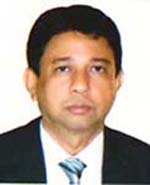 Z_¨weeiYx                                                              		          b¤^i : 2364 cÖavb Z_¨ Kg©KZ©v wn‡m‡e myi_ Kzgvi miKv‡ii †hvM`vbXvKv, 13 Avlvp (27 Ryb) :	miKv‡ii cÖavb Z_¨ Kg©KZ©v wn‡m‡e AwZwi³ mwPe myi_ Kzgvi miKvi AvR Z_¨ Awa`dZ‡i †hvM`vb K‡i‡Qb| 26 Ryb RbcÖkvmb gš¿Yvjq myi_ Kzgvi miKvi‡K G c‡` wb‡qv‡Mi cÖÁvcb Rvwi K‡i| Gi Av‡M wZwb evsjv‡`k †Uwjwfk‡bi DcgnvcwiPvjK wn‡m‡e Kg©iZ wQ‡jb| 	myi_ Kzgvi miKvi wewmGm 1984 e¨v‡Pi Z_¨ K¨vWv‡ii GKRb Kg©KZ©v| wZwb Z_¨ gš¿Yvjq, wkÿv gš¿Yvjq, RvZxq msm‡`i wewfbœ c‡`I ¸iæZ¡c~Y© `vwqZ¡ cvjb K‡ib| #cixwÿr/gvngy`/iwe/AveŸvm/Avmgv/2019/1745 NÈv  